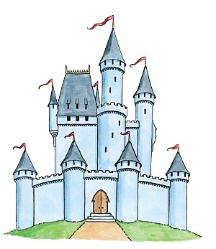                             Rosary/ Wisdom Class              Miss Beckles/ Ms Keevil – Spring 1st Half Term 2022 